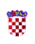 Osnovna škola RogoznicaAnte Starčevića 7622203 RogoznicaKlasa: 112-01/20-01/05Urbroj: 2182/1-12/1-12/20-01 Rogoznica, 19. kolovoza 2020.Na temelju članka  107. Zakona o odgoju i obrazovanju u osnovnoj i srednjoj školi (Narodne novine broj 87/08, 86/09, 92/10, 105/10, 90/11, 16/12, 86/12, 94/13, 152/14, 7/17, 68/18, 98/19 ) i sukladno uvjetima projekta „Zajedno do znanja uz više elana II“ u okviru Poziva za dodjelu bespovratnih sredstava UP.03.2.1.03 “Osiguravanje pomoćnika u nastavi i stručnih komunikacijskih posrednika učenicima s teškoćama u razvoju u osnovnoškolskim i srednjoškolskim odgojno-obrazovnim ustanovama, faza III” koji se financira sredstvima Europskog socijalnog fonda u okviru Operativnog programa “Učinkoviti ljudski potencijali” 2014-2020, Osnovna škola Rogoznica objavljuje NATJEČAJ
 za radno mjesto1. Pomoćnik/ica u nastavi za učenike s teškoćama, na određeno nepuno radno vrijeme,  22 sata tjedno, 1 izvršitelj (m/ž)Uvjeti za zasnivanje radnog odnosa su:srednjoškolsko obrazovanjepotvrda da protiv kandidata nije pokrenut kazneni postupakzavršena edukacija za osposobljavanje pomoćnika u nastavi za učenike s teškoćama u razvojuPrednost imaju kandidati koji su završili studije na edukacijsko-rehabilitacijskim fakultetima, odnosno studije koji im omogućuju rad u osnovnim školama, posebice oni kandidati koji imaju iskustva u radu s djecom koja su ciljna skupina Poziva (učenici s teškoćama u razvoju) , kao i kandidati koji su bili pomoćnici u prošloj školskoj godini  ukoliko žele nastaviti obavljati isti posao.Na natječaj se mogu javiti osobe oba spola sukladno članku 13. Zakona o ravnopravnosti spolova (NN 82/08, 69/17).Uz pisanu i vlastoručno potpisanu prijavu kandidati su obvezni priložiti:životopis,preslik osobne iskaznice,dokaz o stručnoj spremi (preslika diplome odnosno svjedožbe),presliku potvrde o završenoj edukaciji za osposobljavanje pomoćnika u nastavi za učenike s teškoćama u razvoju potvrdu da protiv kandidata nije pokrenut kazneni postupak (ne stariju od mjesec dana)dokaz o evidentiranom radnom stažu ( elektronički zapis ili potvrdu o podacima evidentiranim u matičnoj evidenciji Hrvatskog zavoda za mirovinsko osiguranjeNije potrebno dostavljati originale dokumente, natječajna dokumentacija se ne vraća.

Sukladno Pravilniku o pomoćnicima u nastavi i stručnim komunikacijskim posrednicima, pomoćnik u nastavi ne smije biti roditelj/skrbnik niti drugi član uže obitelji učenika kojem/kojima se pruža potpora. Kandidati koji se pozivaju na pravo prednosti pri zapošljavanju prema posebnim propisima dužni su u prijavi pozvati se na to pravo i uz prijavu priložiti svu popisanu dokumentaciju prema posebnom zakonu, a imaju prednost u odnosu na ostale kandidate smo pod jednakim uvjetima.Osoba koja se poziva na pravo prednosti  temeljem članka  102.  Zakona o hrvatskim braniteljima  iz Domovinskog rata i članovima njihovih obitelji (Narodne novine broj 121/2017)  dužna  je uz prijavu  na natječaj  priložiti pored dokaza o  ispunjavanju traženih uvjeta iz natječaja  i sve potrebne dokaze navedene na poveznici Ministarstva hrvatskih branitelja: https://branitelji.gov.hr/UserDocsImages/NG/12%20Prosinac/Zapo%C5%A1ljavanje/Popis%20dokaza%20za%20ostvarivanje%20prava%20prednosti%20pri%20zapo%C5%A1ljavanju.pdfKandidat koji ostvaruje pravo prednosti pri zapošljavanju u prema  članku  9. Zakona o profesionalnoj rehabilitaciji i zapošljavanju osoba s invaliditetom (Narodne novine, broj 157/13. , 152/14. i 39/18.) dužan  je u prijavi na natječaj pozvati se na to pravo i priložiti sve dokaze o ispunjavanju traženih uvjeta,  kao  i dokaz o invaliditetu.Kandidat koji se poziva na pravo prednosti pri zapošljavanju  u skladu s člankom  48.f  Zakona o zaštiti civilnih i vojnih invalida rata (Narodne novine, broj 33/92,57/92,77/92,27/93,58/93,2/94,108/95,108/96,82/01,103/03 i 148/13) dužan  je uz prijavu priložiti sve dokaze o ispunjavanju traženih uvjeta i potvrdu o statusu vojnog/civilnog invalida rata i dokaz o tome na koji je način prestao radni odnos.U skladu s uredbom Europske unije 2016/679 Europskog parlamenta i Vijeća od 17. travnja 2016. godine te Zakonom o provedbi Opće uredbe o zaštiti podataka (NN 42/18) prijavom na natječaj osoba daje privolu za prikupljanje i obradu podataka iz natječajne dokumentacije, a sve u svrhu provedbe natječaja za zapošljavanje i projekta „Zajedno do znanja uz više elana II“.Prijave s dokazima o ispunjavanju uvjeta dostavljaju se u roku od 8 (osam) dana od dana objave natječaja, poštom ili osobno na adresu: 
Osnovna škola Rogoznica
Ante Starčevića 76
22203 Rogoznica
s naznakom „Natječaj za  pomoćnika/cu u nastavi“

Nepotpune i nepravovremene prijave neće se razmatrati. Prije donošenja odluke o izboru može se organizirati prethodni razgovor s prijavljenim kandidatima o čemu će kandidati biti telefonski obaviješteni.Natječaj je objavljen dana 19. kolovoza 2020. na mrežnoj stranici OŠ Rogoznica www.os-rogoznica.skole.hr  u rubrici „NATJEČAJI“  i  oglasnoj ploči Osnovne škole Rogoznica, te mrežnoj stranici i oglasnoj ploči Hrvatskog zavoda za zapošljavanje , Ispostava Šibenik  i traje do 27. kolovoza 2020.O rezultatima natječaja kandidati će biti obaviješteni na mrežnim stranicama Osnovne škole Rogoznica, www.os-rogoznica.skole.hr u rubrici pod nazivom „NATJEČAJI“ podrubrika „OBAVIJEST O REZULTATIMA IZBORA“ u roku od 15 dana od dana donošenja odluke o izboru kandidata.Ravnateljica:
 Diana Goleš